                                         Curriculum vitae                            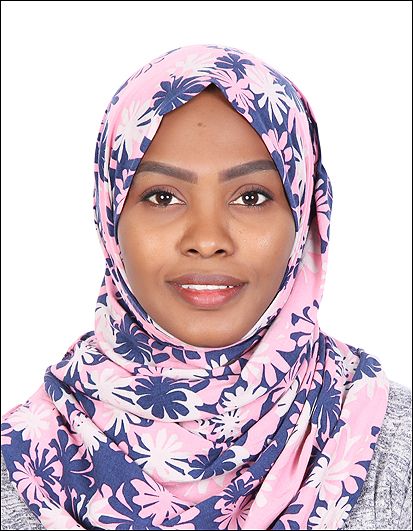 Name:              Doaa Email:              doaa.381381@2freemail.com Objective: :  I am seeking a competitive and challenging environment where I can serve your organization and establish an enjoyable career for myself.Work Experience:April-2016 till april-2018: I have been working as architectural engineering at Mustafa Musa Mustafa Enterprises for contracting:Assistant site engineer in concrete structureAssistant site engineer in finishing worksDesigner in technical officeas well (As built) of electric worksEducational Qualification:Diploma in Architecture , Sudan University of Science & Technology  (3 years )Additional Training and courses:AutoCAD Drawing Program.Revit Drawing Program.Quantity Calculation Using Plan Swift.3D Studio max & Vray & Photoshop.Architectural plans rendering with Photoshop.Languages:  Arabic (Mother tongue)English. Skills:Good communication skills. MS Office : (Word, Excel, Power Point)Email & Internet:  Excellent knowledge in internet usage.Personal Information:D.O.B: 15 April 1992Sex: FemaleMarital Status: singleNationality: SudanVisa Status: Visit visaI hereby declare that all the above furnished details are true to the best of my knowledge. 